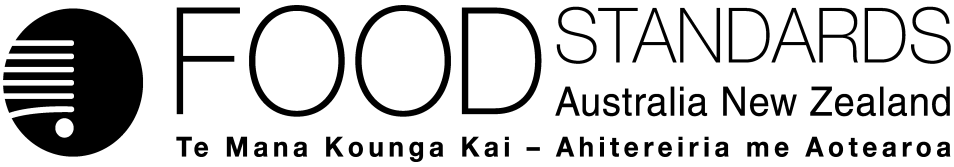 2 October 2015[24-15]Administrative Assessment Report – Application A1118Food derived from Herbicide-tolerant Corn Line MON87419DecisionChargesApplication Handbook requirementsConsultation & assessment timeframeDate received: 11 August 2015Date due for completion of administrative assessment: 1 September 2015Date completed:  1 September 2015Date received: 11 August 2015Date due for completion of administrative assessment: 1 September 2015Date completed:  1 September 2015Date received: 11 August 2015Date due for completion of administrative assessment: 1 September 2015Date completed:  1 September 2015Applicant:  Monsanto Australia LtdApplicant:  Monsanto Australia LtdPotentially affected StandardSchedule 26 (revised Code commencing 1 March 2016)Brief description of Application:To seek approval for food derived from genetically modified corn line MON87419 which is tolerant to dicamba and glufosinate herbicide.Brief description of Application:To seek approval for food derived from genetically modified corn line MON87419 which is tolerant to dicamba and glufosinate herbicide.Potentially affected StandardSchedule 26 (revised Code commencing 1 March 2016)Procedure:  GeneralEstimated total hours: Maximum 350 hoursReasons why:This kind of application involves an assessment of the potential risk to public health and safetyProvisional estimated start work:  Mid-September 2015Application acceptedDate:  1 September 2015Has the Applicant requested confidential commercial information status? Yes✔	 NoWhat documents are affected? Specified information in 4 studies (MSL0025902; MSL0025907; MSL0025920; MSL0026123)Has the Applicant provided justification for confidential commercial information request? Yes✔ No	N/ADoes FSANZ consider that the application confers an exclusive capturable commercial benefit on the Applicant?Yes✔	No If yes, indicate the reason:Since the technology behind the Application has been developed solely by the Applicant, the Applicant will gain an exclusive benefit if the Application is approved.The Applicant indicated that an ECCB was appropriate.Due date for fees:  30 September 2015 (fees received 30 September 2015)Does the Applicant want to expedite consideration of this Application?Yes	No✔	Not knownWhich Guidelines within the Part 3 of the Application Handbook apply to this Application?3.1.1, 3.5.1 Is the checklist completed?Yes ✔ NoDoes the Application meet the requirements of the relevant Guidelines?  Yes✔	No  Does the Application relate to a matter that may be developed as a food regulatory measure, or that warrants a variation of a food regulatory measure?Yes✔	NoIs the Application so similar to a previous application or proposal for the development or variation of a food regulatory measure that it ought not to be accepted?Yes	No✔Did the Applicant identify the Procedure that, in their view, applies to the consideration of this Application?Yes ✔	NoIf yes, indicate which Procedure: GeneralOther Comments or Relevant Matters:NilProposed length of public consultation period:  6 weeks Proposed timeframe for assessment:‘Early Bird Notification’ due:  30 September 2015Commence assessment (clock start)	30 Sept 2015Completion of assessment & preparation of draft food reg measure	Late Jan 2016Public comment	Early Feb–Mid-March 2016Board to complete approval	Mid-June 2016Notification to Forum	Late June 2016Anticipated gazettal if no review requested	Early Sept 2016